         A trip to Prickwillow Engine MuseumOn 4th July 2021, children in Class 2 were invited to an event at Prickwillow Engine Museum.  Last year, during lockdown, these children, as Year 1 pupils, learnt about the Fens and how they were drained.  A competition was held by the museum to draw one of the engines. When we were again able to meet people inside, some of the children went along to the event at the museum to get some additional learning and to see the engines working.  The prizewinners were also able to get their prizes.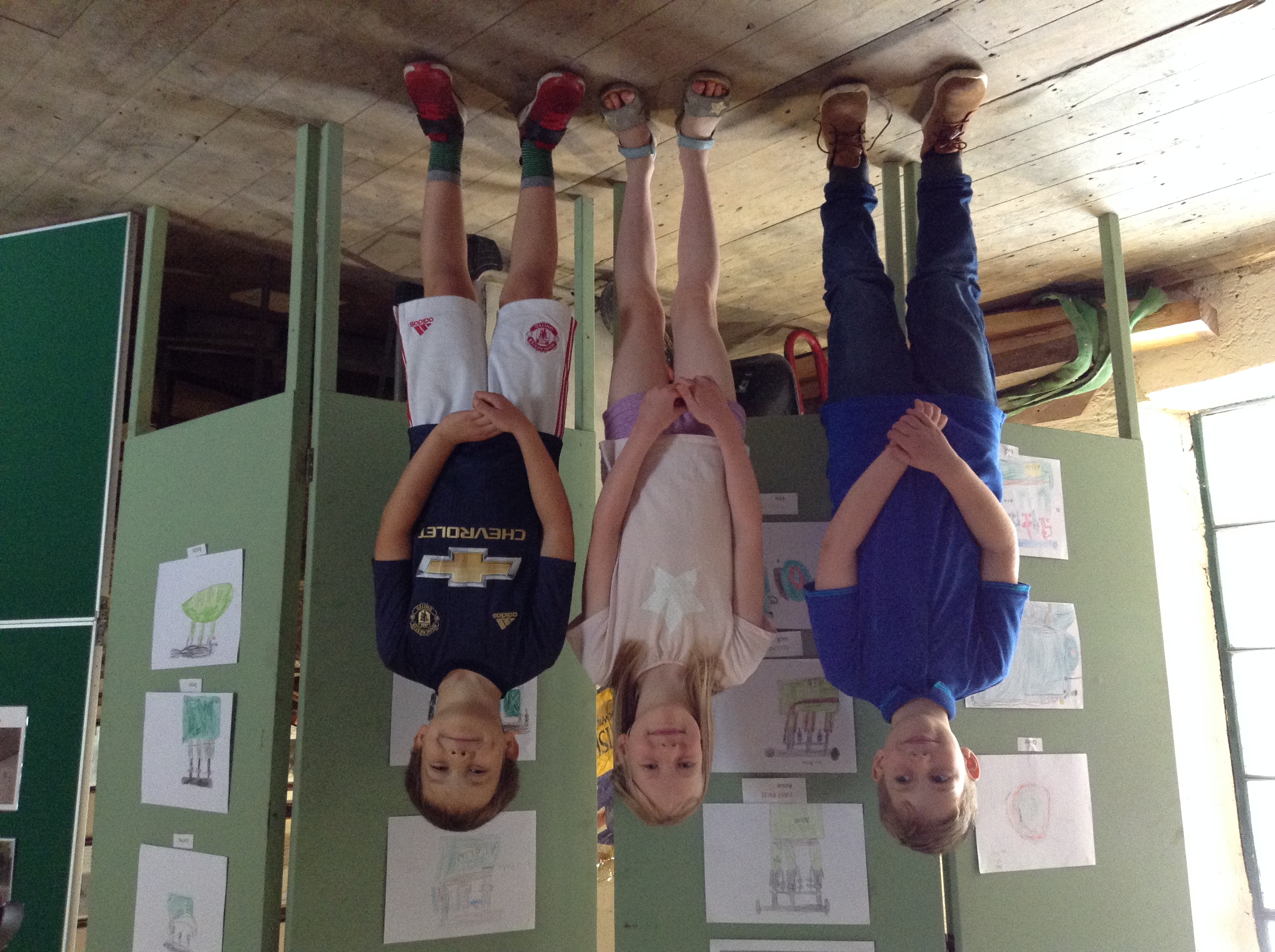 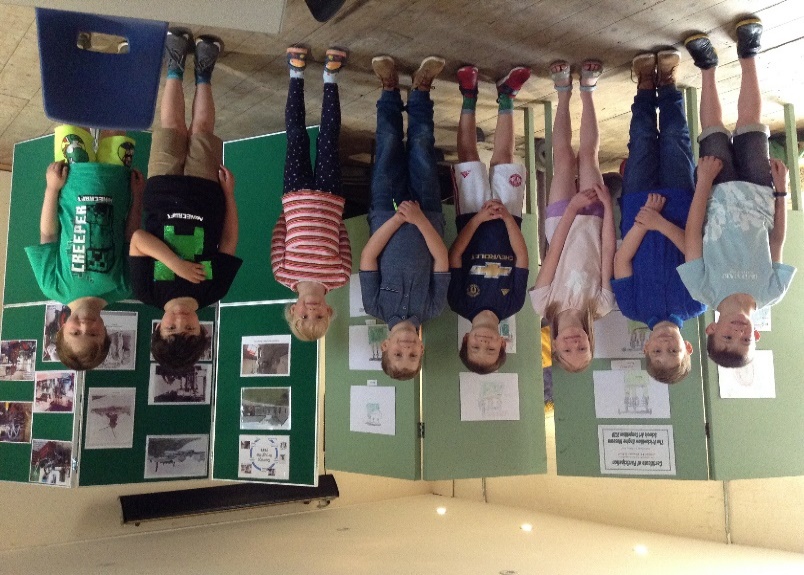 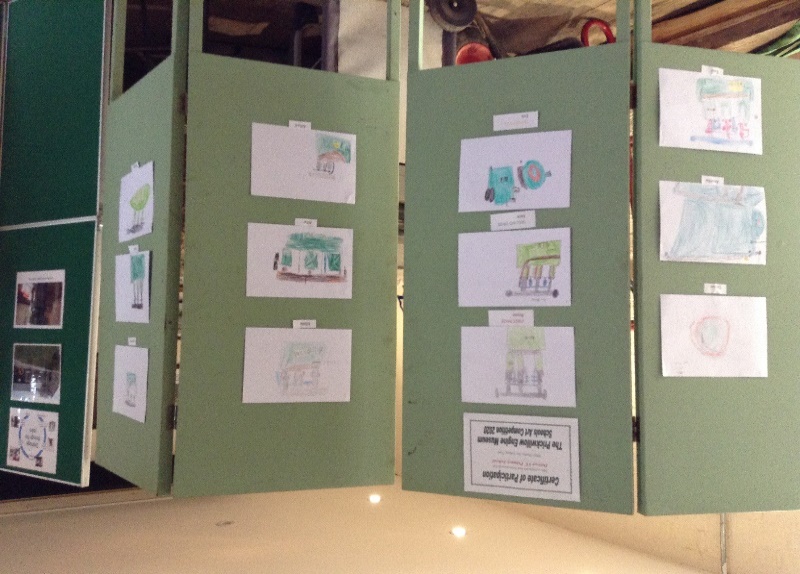 